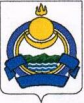 РЕСПУБЛИКА  БУРЯТИЯ  МУХОРШИБИРСКИЙ РАЙОН МУНИЦИПАЛЬНОЕ ОБРАЗОВАНИЕ СЕЛЬСКОЕ ПОСЕЛЕНИЕ «ХОШУН-УЗУРСКОЕ» РАСПОРЯЖЕНИЕ    30  сентября 2016г.                                                                           № 23                                                                                   у.Хошун-УзурО назначении ответственного лица                                                                                 за  размещение информации                                                                                                                                                                                                            в системе ГИС ЖКХ        В целях реализации Федерального закона от 21.07.2014 г. №209-ФЗ «О государственной информационной системе жилищно-коммунального хозяйства», распоряжаюсь      1.Назначить ответственным за размещение информации в системе       ГИС ЖКХ  Цыденову Ирину Дамдинсуруновну, специалиста 1 разряда ;        2.В случае временного отсутствия (нахождение в отпуске, болезни,         командировки и иных причин) ответственность за размещение информации в системе ГИС ЖКХ  возлагается на Омбоеву Ларису Кимовну, специалиста по земельным отношениям.        3.Контроль за исполнением настоящего распоряжения оставляю за собой.      Глава МО СП « Хошун-Узурское »  _____________ Ж.Д.Иванов